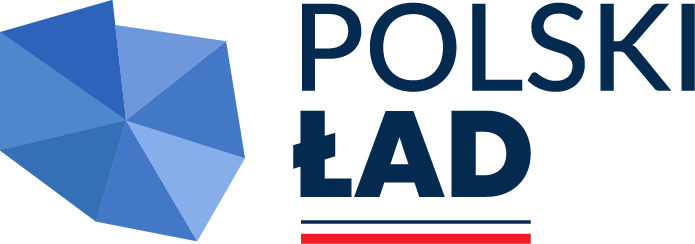 WP.3211.65.2022							           Opole, 21.12.2022 r.INFORMACJA O KWOCIE, JAKA ZAMAWIAJĄCY ZAMIERZAPRZEZNACZYĆ NA SFINANSOWANIE ZAMÓWIENIA	Zarząd Dróg Wojewódzkich w Opolu informuje, na podstawie art. 222 ust. 4 ustawy Prawo zamówień publicznych, że na sfinansowanie zamówienia na „Przebudowę drogi wojewódzkiej nr 457 na odcinku Chróścice–Stare Siołkowice” zamierza przeznaczyć kwotę 6.000.000,00 PLN.Z-ca DyrektoraDs. inwestycjiMirosław Sokołowski